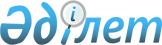 О внесении изменения в приказ Министра юстиции Республики Казахстан от 26 января 2015 года № 46 "Об утверждении Правил исчисления сроков производства судебных экспертиз в зависимости от категории их сложности и определения категорий сложности судебных экспертиз"
					
			Утративший силу
			
			
		
					Приказ Министра юстиции Республики Казахстан от 20 ноября 2015 года № 585. Зарегистрирован в Министерстве юстиции Республики Казахстан 27 ноября 2015 года № 12323. Утратил силу приказом Министра юстиции Республики Казахстан от 27 марта 2017 года № 303 (вводится в действие по истечении десяти календарных дней после дня его первого официального опубликования)
      Сноска. Утратил силу приказом Министра юстиции РК от 27.03.2017 № 303 (вводится в действие по истечении десяти календарных дней после дня его первого официального опубликования).
      В соответствии с пунктом 3 статьи 25 Закона Республики Казахстан от 20 января 2010 года "О судебно-экспертной деятельности в Республике Казахстан", ПРИКАЗЫВАЮ:
      1. В приказ Министра юстиции Республики Казахстан от 26 января 2015 года № 46 "Об утверждении Правил исчисления сроков производства судебных экспертиз в зависимости от категории их сложности и определения категорий сложности судебных экспертиз" (зарегистрированный в Реестре государственной регистрации нормативных правовых актов за № 10306, опубликованный 17 марта 2015 года в информационно-правовой системе "Әділет", в газете "Казахстанская правда" от 18 июня 2015 года № 113 (27989)) внести следующее изменение:
      В Правилах исчисления сроков производства судебных экспертиз в зависимости от категории их сложности и определения категорий сложности судебных экспертиз:
      пункт 4 изложить в следующей редакции:
      "4. Срок производства экспертизы исчисляется со дня принятия органом судебной экспертизы, физическим лицом, осуществляющим судебно-экспертную деятельность на основании лицензии, к производству постановления (определения) о назначении судебной экспертизы и ее объектов, а заканчивается в день сдачи их в канцелярию."
      2. Центру судебной экспертизы Министерства юстиции Республики Казахстан обеспечить государственную регистрацию настоящего приказа и его официальное опубликование в порядке, установленном законодательством.
      3. Контроль за исполнением настоящего приказа возложить на курирующего Заместителя министра юстиции Республики Казахстан.
      4. Настоящий приказ вводится в действие по истечении десяти календарных дней после дня его первого официального опубликования.
					© 2012. РГП на ПХВ «Институт законодательства и правовой информации Республики Казахстан» Министерства юстиции Республики Казахстан
				
Министр юстиции
Республики Казахстан
Б. Имашев